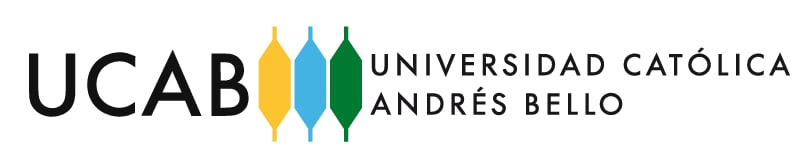 Caracas, día de mes de añoSeñoresLic.XXJefe Dpto. XXPresente.-POSTULACIÓN   D E   P A S A N T Í AEstimados Señores Nuestros:Mediante la presente, tenemos a bien informarles que el/la Br. XX , portador de la C.I: XX está cursando el X semestre de Ingeniería en Telecomunicaciones en la Universidad Católica Andrés Bello. Como parte del pensum de estudio, el estudiante debe hacer una Pasantía Empresarial cuya caracterización, objetivos generales, duración y Tutor Empresarial, según el Reglamento de Pasantías de la Facultad de Ingeniería vigente, se describen a continuación.CARACTERIZACIÓN Son Pasantías en la Facultad de Ingeniería de la UCAB, aquellas actividades curriculares que cumplen los estudiantes en organizaciones tales como empresas, industrias o instituciones como parte de su proceso de aprendizaje, en modalidad presencial o virtual. Durante la Pasantía, los estudiantes realizarán proyectos que contribuyan a su formación profesional en áreas de su especialidad, mediante el cumplimiento del programa de trabajo preestablecido. La Pasantía tiene carácter individual, será realizada bajo la supervisión de dos tutores: un Tutor Empresarial, designado por la empresa involucrada, y un Tutor Académico, designado por el Consejo de Escuela respectivo.OBJETIVOS GENERALESSon objetivos generales de la Pasantía vincular al estudiante con el medio en el cual desarrollará su actividad profesional y permitir al estudiante aplicar conocimientos teórico-prácticos a situaciones reales.DURACIÓNLa Pasantía tendrá una duración mínima de seis (6) semanas y máxima de ocho (8) semanas continuas, a razón de cuarenta (40) horas semanales, cinco (5) días a la semana, enmarcadas en cualquiera de los dos períodos intensivos. Las Pasantías que se propongan para ser realizadas en un período diferente serán consideradas en el Consejo de Escuela respectivo.TUTOR EMPRESARIAL El Tutor Empresarial deberá ser un profesional universitario con formación mínima equivalente a Licenciatura o Ingeniería, con al menos dos (2) años de graduado. No podrá cumplir la función de Tutor Empresarial un familiar en primer o segundo grado de consanguinidad o afinidad con el estudiante. Atentamente,Lic. Kahela BastidasCoordinadora de Prácticas Profesionales Escuela de Ingeniería en TelecomunicacionesTelf. (+58) 212-4074456e-mail: kbastida@ucab.edu.ve; kbastida2008@gmail.com   